关于召开“北大魁伟”系统山东服务体系建设研讨会的通知各高级中学、各有关单位及有关负责人：在新高考改革的大背景下，为了帮助高中生及家长更好地做好升学选择，北京大学自主研发了“北大魁伟”人工智能升学指导系统。2019 年拟在山东省各地建立服务体系，共同为山东学子提供全方位服务，北京大学教育学院与山东现代教育发展研究中心定于2019 年 5 月 25 日，在济南召开“北大魁伟系统山东服务体系建设研讨会”，具体通知如下：一、 会议主题“北大魁伟”系统山东服务体系建设研讨会二、 会议特色邀请北京大学丁延庆教授全面介绍“北大魁伟” 人工智能系统。三、 会议内容丁延庆教授主题报告：高考改革与升学指导人工智能发展；“北大魁伟”系统的演示与学习；山东省服务体系建设的研讨；成立“北大魁伟”系统山东省服务联盟。四、 会议组织指导单位：山东省社会科学界联合会主办单位：山东省现代教育研究发展中心山东斯民教育科技有限公司五、 会议对象各高中校长、生涯规划指导老师以及所有关心山东省高考改革的其他人士。六、 会议时间地点时间：2019 年 5 月 25 日中午报到，5 月 25 日晚离会；地点：山东省社会科学界联合会（济南市舜耕路 46 号）。七、 其他说明报名方式：请各单位将参会人员在 5 月 24 日前将报名回执发会议组注册。晚餐地点：石岛山庄一楼餐厅3.联系人：刘老师 18615525888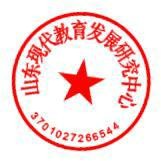 附件：研讨会日程安排表研讨会参会回执表山东省现代教育研究发展中心2019 年 5 月 18 日附件一：	研讨会日程表附件二：	研讨会报名回执特别说明：一、报名表复印有效。请于 2019 年 5 月 24 日前回传会务邮箱 sdmedu@163.com， 并电话告知。二、会议期间敬请报名者务必准时参加，如有变动，请及时告知。日期时间授课内容主持人5 月 25 日中午报到会务组5 月 25 日14:30-15:35高考改革与升学指导人工智能发展丁延庆5 月 25 日15:35-15:55“北大魁伟”系统演示会务组5 月 25 日15:55-16:00茶歇会务组5 月 25 日16:00-17:00“北大魁伟”系统山东服务体系研讨李振5 月 25 日17:00-17:30“北大魁伟”系统山东服务体系签约仪式李振5 月 25 日18:00招待晚宴会务组单位名称纳税人识别号参会人员姓名性别职务联系方式参会人员参会人员参会人员参会人员参会人员参会人员联系电话： 联系电话： 联系电话： 联系电话： 联系电话： 联 系 人：联 系 人：联 系 人：联 系 人：联 系 人：